CIGP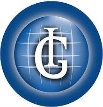 COLEGIO DE INGENIEROSGEÓGRAFOS DE PICHINCHACon el apoyo de:    Postulación   al Premio “Pedro Vicente Maldonado”Mención “Emilia Rivadeneira”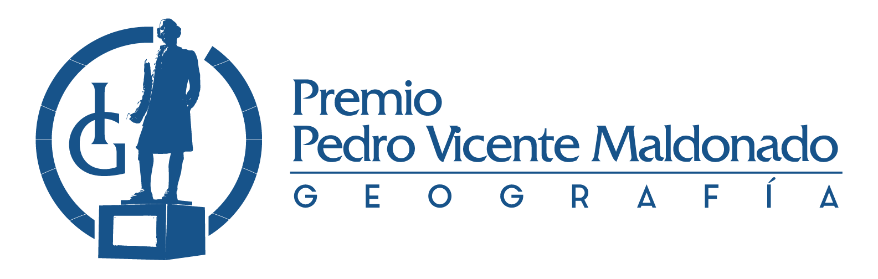 Formulario 1Hoja de vida resumida – Descripción del proyectoCategoría: OtrosAbril - Agosto del 2021Datos personales del / la postulante:Nombres completosDirección DomiciliariaContactosBloque Educación Superior:Estudios: Ingrese información acerca de su formación en educación superior de tercer nivel. (Si es necesario, incluya más filas en la siguiente tabla)Estudios: Ingrese información acerca de su formación de cuarto nivel. (Si es necesario, incluya más filas en la siguiente tabla)Proyectos de Incidencia Social, Cultural, Educativa, Ecológica, Laboral, Cívico, Militar u otroLlene esta sección únicamente si su proyecto corresponde a esta categoría.*Social, cultural, educativa, ecológica, laboral, cívico, militar u otro que utilizó Geociencias en su desarrollo.**Acciones individuales, colectivas o comunitarias.***Población en general o población vulnerable (adultos mayores, niños, GLBTI, madres solteras, refugiados, migrantes, vulnerabilidad socioeconómica, etc.).4Menor de 1 año, De 1 a 2 años, Más de 2 años.5Local, nacional, regional o internacional.6De 1 a 3, De 3 a 5, Más de 5Proyectos de Desarrollo TecnológicoLlene esta sección únicamente si su proyecto corresponde a esta categoría.*Ciencias exactas, programación, ciencia de datos, IDEs, tecnologías de información geográfica en general**Libre o propietario.***Descripción de la metodología utilizada, señalando si la metodología empleada corresponde a una adaptación a la realidad local o si corresponde a una metodología propia.4 Menor de 1 año, De 1 a 2 años, Más de 2 años.5 Local, nacional, regional o internacional.6 En otras zonas o ámbitos.Declaración: Declaro bajo juramento y responsabilidad que, todos los datos que incluyo en esta hoja de vida son verdaderos y no he ocultado ningún acto o hecho, por lo que autorizo a que sea sujeta de verificación y asumo cualquier responsabilidad.  Acepto que esta postulación sea anulada en caso de comprobar falsedad o inexactitud en alguna de sus partes, y me sujeto a las normas establecidas por el Colegio de Ingenieros Geógrafos y otras disposiciones legales vigentes.IMPORTANTE: Entregar este formulario, así como la documentación comprobatoria en formato digital acorde con la secuencia de la presente hoja de vida, foliada.Todos los datos consignados en la presente hoja de vida deberán ser respaldados con documentación para su validación.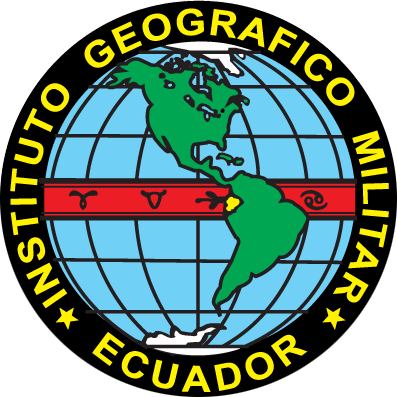 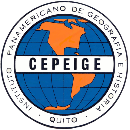 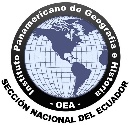 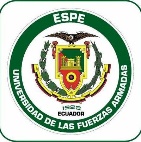 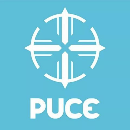 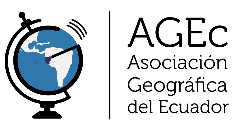 ApellidosNombresCédula de ciudadaníaNº carné del CONADISProvinciaCantónParroquiaCallesNúmeroReferenciaTeléfono casaTeléfono móvilTeléfono trabajoCorreo electrónicoInstituciónTítulo ObtenidoCiudad / PaísPeriodoPeriodoPeriodoAños de estudioInstituciónTítulo ObtenidoCiudad / PaísDesdeHastaHastaAños de estudioInstituciónTítulo ObtenidoCiudad / PaísPeriodoPeriodoAños de estudioInstituciónTítulo ObtenidoCiudad / PaísDesdeHastaAños de estudioInstituciónTema / ProyectoCiudad /PaísFechaFechaCategoría*Acciones**Población Beneficiaria***Incidencia en el tiempo4Alcance territorial5Alineación con los ODS6InstituciónTema / ProyectoCiudad /PaísDesdeHastaCategoría*Acciones**Población Beneficiaria***Incidencia en el tiempo4Alcance territorial5Alineación con los ODS6InstituciónTema / ProyectoCiudad /PaísFechaFechaRecursos utilizados*Software utilizado**Metodología utilizada***Incidencia en el tiempo4Alcance territorial5Replicabilidad6InstituciónTema / ProyectoCiudad /PaísDesdeHastaRecursos utilizados*Software utilizado**Metodología utilizada***Incidencia en el tiempo4Alcance territorial5Replicabilidad6PostulanteFirmaLugar y Fecha de Presentación:Número de hojas adjuntas a la hoja de vidaValidado Por:Fecha de presentación